Государственное бюджетное общеобразовательное учреждениешкола-интернат Курортного района Санкт-Петербурга «Олимпийский резерв»________________________________________________________________________197706, Санкт-Петербург, Сестрорецк, Приморское шоссе, дом 356, тел. (812) 437-34-60, 437-34-22, 437-25-35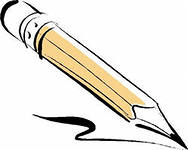 Анализ методической работы в 2020-21 учебном году2021 – 2022гЦели и задачи, решаемые в 2020-21гЦель: непрерывное совершенствование уровня педагогического мастерства учителя, его эрудиции, компетентности в области учебного предмета и методики его преподавания; освоение новых технологий, направленных на обеспечение самораскрытия, самореализации учащихся на учебных и внеклассных занятиях; реализация ФГОС ООО, ФГОС ООО.Задачи:работа по федеральным государственным образовательным стандартам (отслеживание результатов работы по ФГОССОО в 10-х классах, ФГОС ООО в 8-9 классах;изучение документов, подготовка нормативных и методических материалов; освоение педагогами общедидактических принципов конструирования урока и занятий внеурочной деятельности в соответствии с требованиями ФГОС;ориентация образовательного процесса на активное освоение учащимися способов познавательной деятельности с целью предоставления детям возможности «раскрыть свои способности, подготовиться к жизни в высокотехнологичном конкурентном мире»;адаптация образовательного процесса к запросам и потребностям личности; ориентация обучения на личность учащихся; обеспечение возможности её самораскрытия; создание системы поиска и поддержки талантливых детей;углубление и расширение работы по предпрофильной подготовке и обучению учащихся;анализ результатов государственной итоговой аттестации  как способ повышения качества образования;освоение новых технологий преподавания, в том числе проектной и исследовательской деятельности, ИКТ;моделирование урока на основе системно-деятельностного подхода;помощь в реализации творческих проектов учащихся через школьное научное общество.работа над индивидуализацией учебно-воспитательного процесса с целью минимизации рисков для здоровья в процессе обучения;работа по формированию базовых компетентностей учителя;формирование банка методических находок, базы данных по использованию в учебно-воспитательной работе информационных, проектно-исследовательских технологийРезультаты проведенной работы:Методический материал, разработанный  для  учителей 2020-21гРазработанные методические материалыПроведены тематические педагогические советыКурсовая подготовка в 2020-21 учебном годуПедагоги, прошедшие профессиональную подготовку по использованию информационных  и цифровых технологий в образовательной деятельности за 2019 – 2020г:1.Голубева Н.В.2. Матвеева М.В.3. Подзолкина Л.С.4. Синюков И.С.5. Татарчук О.В.6. Шехватова Г.Б. (СМ. ПРИЛОЖЕНИЕ)100% педагогов прошли профессиональную подготовку по использованию ИКТ  технологий за последние 3 годаУчастие в Петербургском Международном Образовательном Форуме 2021Участие в  Международном Образовательном Практикуме  2021Перспективный план курсовой предметной подготовки в 2021-22 г6 учителей;1библиотекарь;2 воспитателя12 тренеровАттестацияПлан аттестации на 2020 – 21 год выполненПерспективный план аттестацииРабота с одаренными обучающимисяВсероссийская олимпиада. Школьный этап.Динамика участий составляет 2%.Конкурсы для учителейКонкурсы, соревнования учащихсяБлагодарственные письма, поощрения, дипломыПроектная деятельность обучающихся.Темы проектовШМО русского языка и литературыШМО МАТЕМАТИКИ И ИНФОРМАТИКИШМО естественных наукШМО истории и обществоведенияШМО физической культуры и ОБЖШМО 	классных руководителей + психологияОбобщениеПроектные работы, получившие высокие баллы9Б9АМетанавыки (по результатам защиты проектов)Сравнительные показатели 9а и 9бРезультаты работы со слабоуспевающими обучающимисяСостояние воспитательной системы ОУМесячник открытых уроков**Открытые уроки не проводились в 2020-21г (карантин)Самообразование учителей.1.Запланировать проведение недели по обмену передовым педагогическим опытом2.Оказать методическую помощь в выборе темы самообразования учителю английского языка Никифоровой О.А.ВСОКОКачество образования и преподаванияКачество преподавания предметов учебного планаВыводы:Недостатки проводимых уроков  Увлечение планированием отдельного урока без достаточной связи с другими, слабое знание типологии уроков, а поэтому их однообразие; недооценка особенностей каждого урока; противопоставление творчества и программно-методической дисциплины. Слабое знание личности школьника и классных коллективов и как следствие этого: уроки-близнецы в разных классах, невозможность опираться на особенности учащихся, необоснованность дифференциации в обучении, отсутствие направленности работы по ликвидации пробелов в знаниях. Недооценка специального продумывания задач урока; неполнота их планирования (без задач психического развития), не комплексное продумывание (без связи задач друг с другом), без выделения доминирующих для данного урока класса задач (отсюда перегрузка на самом уроке). Шаблонная структура урока (комбинированный урок при постоянном одном наборе структурных частей). Перегруженность содержания учебного материала, потеря сути за деталями, обилие второстепенного материала, необоснованное стремление отойти от учебника. Недостаточное внимание к применению знаний, оторванность теоретических знаний от их использования. Бедность арсенала выбора методов обучения, одностороннее увлечение то одними, то другими методами или стремление к разнообразию используемых методов ради самого разнообразия. Слабое развитие групповых и индивидуальных форм обучения, увлечение фронтальными формами даже там, где они неэффективны. Односторонний подход к дифференциации обучения (преимущественная дифференциация объема и степени сложности учебного материала). Пассивная позиция части школьников в учебном процессе. Слабый учет личностного фактора и благоприятных взаимоотношений учителя и учащихся в повышении качества обучения. Гипертрофированное применение тех или иных средств обучения, их комплексное и нецелесообразное использование. Недооценка гигиенических и эстетических условий обучения. Нерациональное использование времени на уроке, отсутствие установки на усвоение главного на уроке и, как следствие, перегрузка учащихся домашними заданиями, не развивающими познавательную активность и творчество, слабая дифференциация заданий, отсутствие необходимых пояснений к их выполнению. Стремление любой ценой выполнить заранее намеченный план полностью, независимо от возникших на уроке обстоятельств, слабый учет реальной обстановки, отсутствие запасных методических вариантов. Эпизодический характер самоанализа, его упрощенный характер без выявления причин плохого усвоения материала. Результат - слабая связь одного урока с другим.Положительные моменты:учет личностного фактора и благоприятных взаимоотношений учителя и учащихся в повышении качества обучения (Матвеева М.В., Котова ТВ)Использование разнообразных методов обучения (Комарова С.И.)Рекомендации:Продолжить работу по самообразованию. Продолжить работу  по теме «Урок 21 века».В план работы ШМО включить работу по устранению ошибок в конструировании и проведении уроков.Организовать работу по обмену передовым педагогическим опытом следующим учителям:Качество результатов.Результаты  РДР (метанавыки)% учеников, выполнивших заданияПознавательные УУД:1,4,6,5.Коммунуникативные УУД:5,8Смысловое чтение:2Регулятивные УУД:7,3,9,10,Вводы:Низкий % выполнения по заданиям №1, №5, №9.Недостаточно сформированные УУД:1.Умение анализировать, обобщать информацию, выделять главное. (Познав. УУД).2.Умение формулировать и аргументировать свое мнение. (Коммуник. УУД).3.Умение самостоятельно планировать пути достижения целей, выбирать наиболее эффективные способы решения учебных и познавательных задач, умение соотносит свои действия с планируемыми результатами: умение определять тему проекта, планировать его выполнение, представлять проектный продукт. (Регулятивные УУД).Процент выполнения РДР по школе составляет – 55,1%Наиболее высокие показатели по выполнению заданий №2, №6, №8.1.Навык смыслового чтения, умение сравнивать и группировать факты и явления.2. Умение анализировать таблицы, схемы для решения учебных и познавательных задач.3.Умение использовать речевые средства (планирование бюджета)Самоанализ ученикаРезультативность  по результатам ДКР («Итоговый» срез). По предметамСредняя  обученность  по школе составляет 63.8%Обученность по предметам на основе анализа ВПРРезультаты года.  Динамика.Основная школаСредняя школаОбученность по основной школе -70%Обученность по средней школе – 71%Качество по основной школе – 78%Качество по средней школе – 88%Обученность по предметам учебного планаПоказатели по классамНаиболее низкие показателиНаиболее высокие показателиПоказатели по предметамНаиболее низкие показателиНаиболее высокие показателиРезультаты итоговой аттестации обучающихся 9, 11 классов.Основные показатели мониторинга УВП.Задачи на 2021-22 учебный годЦель 2021-24г: Формирование конкурентоспособного педагогического коллектива, организация непрерывного образования педагогических кадров, системы повышения профессиональной квалификации как основного условия повышения качества образованияЗадачи: Задача№1Совершенствование системы психолого-педагогической поддержки педагогических кадров, предполагающей интеграцию возможностей систем дополнительного профессионального педагогического образования, методической работы в ГБОШИ ОР и самообразования педагогов. Задача 2. Совершенствование системы управления профессионально-личностным ростом педагогического коллектива, ориентированного на получение результата, удовлетворяющего требованиям современного образования. Задача 3. Обеспечение условий для освоения и реализации педагогами новых образовательных технологий, реализующих системно - деятельностный, конвергентный и компетентностный подход в обучении. Задача 3. Увеличение численности педагогических работников ОО, прошедших аттестацию на присвоение квалификационной категории или подтверждение соответствия занимаемой должности.Основные задачи методической работы на 2021-22г.Методическая тема 2021-22г«Формирование ключевых компетенций обучающихся средствами учебного предмета»Реализация подпрограмм Программы развития ГБОУШИ ОР:1.Подпрограмма «Современная школа»  -Проект: «Управление качеством образования» - Проект «Одаренные дети»  -Проект: «ФГОС СОО: от внедрения до результата»;  -Проект: «Школа- Центр социальной активности» 2. Подпрограмма «Цифровая образовательная среда» 3. Подпрограмма «Учитель будущего» 4. Подпрограмма «Школа-территория здоровья». ПриложениеАнализ  обученности за 1 четверть (основная школа)Обученность по школе – 70,5                                                                          Качество по школе 79Наиболее слабый класс по предметуПоставить на КОК 8а и 9а классыНаиболее сложный предмет для класса  Наиболее легко Поставить на ВШК следующие предметыАнглийский языкАлгебраИсторияСредняя обученность по предметам УП основной школыВынести на ВШК Английский языкАлгебраИсторияДиагностические работы. 1 четверть.10 классАнализ 2 четвертиОбученность в основной школеНаиболее сложный предмет для обучающихся 8а – русский язык;   8б – английский язык;9а – английский язык;     9б – алгебра;        Средняя обученность по ОУ – 69Снижение результата составляет – 0,5%Наиболее низкие показатели по предмету в следующих классах:Слабые классы:  8а, 9аКачество в основной школеДинамика качества.(+) 8а,9а;(-) 9б, 8бСредняя школаОбученность в средней школе:                                                      Качество в средней школе:Средний показатель – 68                                                                   Средний показатель - 83№Название материалаПримечание1Программа воспитательной работы в ГБОУШИ ОР2Типовые задачи по математике3Приемы работы с текстом на уроке при разных видах чтения4Методические материалы по проектной деятельности5Методы подготовки к ЕГЭ6 Формы и методы работы в парах7Инструкции по продуктивной работе с видеоконференцией8Целевая программа наставничества в ГБОУШИОР9Мониторинг реализации программы развития10Сборник методических материалов. Диагностика воспитанности.ТемаСрокиРезультатУстановочный педсовет«Цели, задачи и направления развития ГБОУШИ ОР по реализации национального проекта «Образование»28.08.20Рассмотрены и приняты основные направления развития ОУ«Духовно – нравственное воспитание в современной школе»02.11.20Рассмотрен проект новой воспитательной программы. Пакет предложений по составлению РП на основе новой воспитательной модульной программе«Организация деятельностного подхода в обучении, увеличение самостоятельности учащихся в приобретении знаний и работе с различными источниками информации»20.01.21№ФИО учителяПредметКурсы. НазваниеМестоКоличество часов1Синюков  и.с.Учитель историиСовременные технологии воспитания 36чПервая помощьИМЦ Василиостровского районаГКДПО УМ центр по ГО ЧС3616ч2Голубева Н.В.Зам. директора по МРMS Excel для обработки и анализа результатов оценочных процедур в школеРЦОКО и ИТ СПб363Шехватова Г.Б.Воспитатель1.Методика организации проектной деятельности учащихся в дополнительном образовании2.Здоровьесберегающиетехнологии в школе в условиях реализации ФГОС3.Современные технологии дистанционного обучения в образовании4.Потенциал искусства в урочной и внеурочной деятельностиАППОЦДПО  «Экстерн»АППО3672ч72ч108ч4Первухина Н.А.Зам. директор УВРОценка качества образовательного процесса и образовательных результатовИМЦ Курортного района24 часа5Голубева Н.А.Зам. МР Оценка качества образовательного процесса и образовательных результатовИМЦ Курортного района24 часа6Первухина Н.А.Зам. директора по УВР1.Проведение в ОО итоговой процедуры по допуску к ГИА2. Совершенствование компетенций педагогических работников по работе со слабо мотивированными обучающимися и преодолению их учебной неуспешности3. Первая помощь1.РЦОК2. Федеральные курсы «Академия Министерства просвещения России»3. ГКДПО УМ центр по ГО ЧС16ч16ч7Матвеева М.В.Учитель математики1.Совершенствование компетенций педагогических работников по работе со слабо мотивированными обучающимися и преодолению их учебной неуспешности2. Первая помощь1.Федеральные курсы «Академия Министерства просвещения России»2. ГКДПО УМ центр по ГО ЧС388Подзолкина Л.С.Учитель ИКТ1.Формирование ИКТ – грамотности школьников»2.Федеральные курсы «Академия Министерства просвещения России»729Захарова Е.В.ПсихологПервая помощьГКДПО УМ центр по ГО ЧС10Вахрушева Ю.А.УчительСоц. педагог1.Первая помощь2.Методы и технологии преподавания истории и обществознания в рамках ФГОС1.ГКДПО УМ центр по ГО ЧС2.Федеральные курсы «Академия Министерства просвещения России»11Алексеева О.Н.УчительПервая помощьГКДПО УМ центр по ГО ЧС12Болохов А.В.ТренерПервая помощьГКДПО УМ центр по ГО ЧС13Зарипова Р.Г.УчительСовершенствование предметных и методических компетенций педагогических работников в рамках реализации федерального проекта «Учитель будущего»ФГАОУ ДПО «Академия реализации государственной политики и профессионального развития работников образования РФ»14Коберняк Е.А.ТренерПервая помощьГКДПО УМ центр по ГО ЧС15Комарова С.И.УчительПервая помощьГКДПО УМ центр по ГО ЧС16Королев Е.В.ТренерПервая помощьГКДПО УМ центр по ГО ЧС17Котова Т.В.Совершенствование предметных и методических компетенций педагогических работников в рамках реализации федерального проекта «Учитель будущего»ФГАОУ ДПО «Академия реализации государственной политики и профессионального развития работников18Маркевич В.О.ТренерПервая помощьГКДПО УМ центр по ГО ЧС19Морозова О.А.УчительПервая помощьГКДПО УМ центр по ГО ЧС20Назарова Т.В.УчительСовершенствование предметных и методических компетенций педагогических работников в рамках реализации федерального проекта «Учитель будущего»ФГАОУ ДПО «Академия реализации государственной политики и профессионального развития работников21Никифорова О.А.УчительПервая помощьГКДПО УМ центр по ГО ЧС1622Образцоваи Т.В.Первая помощьГКДПО УМ центр по ГО ЧС1623Трофимов В.В.ТренерПервая помощьГКДПО УМ центр по ГО ЧС1624Филиппов Ю.В.ТренерПервая помощьГКДПО УМ центр по ГО ЧС1625Шекелашвилли Г.Т.ТренерПервая помощьГКДПО УМ центр по ГО ЧС1626Захарова Е.В.Психолог«Профессиональная компетентность педагогов – психологов в сфере информационно – психологической безопасности обучающихся»АППО108ФИО, должность участникаМероприятиеМесто проведенияГолубева Н.В., зам. по МРУправление непрерывным профессиональным развитием педагогаГБОУ Гимназия №63 Калининского районаЗахарова Е.В., психологСамоэффективность педагога в работе с детьми и подростками с девиантными проявлениямиЭффективные модели профилактики отклоняющегося поведенияЭффективные технологии профессионального самоопределения учащихся1.ГБУДО ЦППМССП Петродворцового района2. ГБОУ школа № 522ГБУДО ЦВР ДМ Калининского районаФИО, должность участникаМероприятиеМесто проведенияМатвеева М.В.Эффективный урок: слагаемые успехаМатвеева М.ВОбеспечение медиабезопасности детей и подростков в сети Интернет№ФИО учителяПредметКурсы. НазваниеМестоКоличество часов1ФИО учителяОсновная должность2Алексеева О.Н.учитель3Богачев А.В.Инструктор - методист4Болохов М.А.Тренер - преподаватель5ВахрушеваЮ.А.учитель6Воробейков Ю.А.Тренер - преподаватель7Дель-Соль Первухина А.Р.учитель8Есин А.А.Тренер - преподаватель9Коберняк Е.А.Воспитатель10Козырев М.Ю.Тренер - преподаватель11Кондрашков С.А.Тренер - преподаватель12Королев Е.В.Тренер – преподавательМетодист13Маркевич В.О.Тренер - преподаватель14Морозова О.А.учитель15Назарова Т.В.учитель16Образцова Ю.Ю.воспитатель17Образцова Т.В.Тренер - преподаватель18Павлова И.И.Зав. библиотекой19Полынский С.М.Тренер - преподаватель20Филиппов Ю.В.Тренер - преподаватель21Шевелева Л.А.учитель№ФИО педагогаДолжностьДата присвоения категорииПрисвоенная категорияДата следующей аттестацииРезультат1Воробейков Ю.Ю.Тренер - преподаватель29.12.15Первая29.12.2019.11.20Высшая2Зарипова Р.Г.Учитель27.04.16Высшая27.04.2118.02.21Высшая3Шевелева Л.А.*Учитель31.03.16Первая31.03.2116.11.21Соответствие4Образцова Ю.Ю.Воспитатель25.02.16Первая25.02.215Подзолкина Л.С.Учитель21.01.2016Высшая21.01.2121.01.21Высшая6Шехватова Г.Б.Воспитатель----Соответствие7Назарова Т.В.*Учитель*ВоспитательЗакончилась 26.02.2026.02.2022.04.21Первая22.04.21Высшая№ФИО педагогаДолжностьДата присвоения категорииПрисвоенная категорияДата следующей аттестацииДата присвоения категории в 2021-22 году1Аронович А.В.Учитель физкультуры--Октябрь 2021г2Болохов М.А.Тренер - преподаватель24.11.16Высшая24.11.213Коберняк Е.А.Воспитатель--Октябрь 2021г4Комарова С.И.Социальный педагог--Октябрь 2021г5Трофимов В.В.Тренер - преподаватель24.10.16Высшая24.11.2167891011№ п.п.КлассШкольный этапШкольный этапШкольный этап№ п.п.КлассКол-во участниковКол-во победителейКол-во призеровНа районхимияхимияхимияхимияхимия18 класс62229 класс11-310 класс1--411 класс---Итого (общее количество)832биологиябиологиябиологиябиологиябиология110 класс3-1211 класс2-1Итого (общее количество)5-2географиягеографиягеографиягеографиягеография18 класс31-29 класс11310 класс411 класс11Итого (общее количество)412ОбществознаниеОбществознаниеОбществознаниеОбществознаниеОбществознание18 класс2--29 класс310 класс411 класс1--Итого (общее количество)3--историяисторияисторияисторияистория18 класс2--29 класс310 класс411 класс2--Итого (общее количество)4--Английский языкАнглийский языкАнглийский языкАнглийский языкАнглийский язык18 класс71229 класс1413310 класс612411 класс---Итого (общее количество)2737Русский языкРусский языкРусский языкРусский языкРусский язык18 класс71129 класс311310 класс11-411 класс---Итого (общее количество)1132литературалитературалитературалитературалитература18 класс3--29 класс---310 класс---411 класс---Итого (общее количество)3--Всего по школе651115№ п.п.КлассРайонный этапРайонный этапРайонный этап№ п.п.КлассКол-во участниковКол-во победителейКол-во призеровНа ГОРОДГеографияГеографияГеографияГеографияГеография18 класс1211 класс1УчительТемаУровень конкурсаРезультатМатвеева М.В.Онлайн – тестирование на тему: «Цифровая образовательная среда 2021»Диплом 2 степениУченикКлассУчительТемаУровень конкурсаРезультатПетрухина Виктория10Котова Т.В.Конкурс «Подвиг Ленинграда»РайонныйДиплом 3 степениПетрухина Виктория10Котова Т.В.«Арктика. Научные экспедиции»Межригиональный конкурс научной иллюстрацииСертификатМирзоев Магамедилдыр10Матвеева М.В.11 МЕЖДУНАРОДНАЯ ОЛИМПИАДА «Знанио»»Диплом 2 степениКазаков Кирилл11Подзолкина Л.С.Компьютерные работы учащихся. Номинация «Сайты»РайонныйПризерТиханов Тимофей11Подзолкина Л.С.Компьютерные работы учащихся. Номинация «Сайты»РайонныйПризерЕфимова Виктория8Подзолкина Л.С.Компьютерные работы учащихся. Номинация «Полиграфия»РайонныйПризерУдянская Александра8Подзолкина Л.С.Компьютерные работы учащихся. Номинация «Полиграфия»РайонныйПризерСавранский Михаил8Подзолкина Л.С.Компьютерные работы учащихся. Номинация «Полиграфия»РайонныйПобедительУчительПредмет/должностьУровеньРезультатПервухина Н.А.Зам. директора по УВРГородской ФГБУ «ФИОК»Благодарственное письмо за участие в проведении ВПР в роли ответственного организатораМатвеева М.В.Учитель математикиМеждународная олимпиада «11 Международная олимпиада «Знанио»» в номинации «Математика»ГрамотаКлассУчительТема8а8бНикифорова О.А.*«Алиса в стране чудес» в переводе Корнея Чуковского: разбор перевода стихотворных форм9аНазарова Т.В.*Невербальные средства общения*Влияние молодежного сленга на речевую культуру9б10а10бШевелева Л.А.*Зачем изучать фонетику*Роль портрета в раскрытии характера героя в русской литературе второй половины 19 векаВсего5КлассУчительТема8а8бМатвеева М.В.Зарипова Р.Г.*Задача на проценты*Виды углов в геометрии*История возникновения математических терминов и чисел*Иллюзии. Миражи и парадоксы зрения9аМорозова О.А.Подзолкина Л.С.Теория вероятности в нашей жизниИстория создания языков программирования9бМатвеева М.В.Жизнь с помощью математики10аМатвеева М.В.Правила будущего: физика + математика10бВсего8КлассУчительТема8аКотова Т.В.*Мир географических профессий*Аллюминий8бКотова Т.В.*Океан и его загрязнения*Финский залив*Шоколад: польза или вред9аКотова Т.В.*Мир географических профессий9бКотова Т.В.*Туризм и отдых на Байкале*Энергосбережение в школе и доме*Гугл – карта «Малая родина воспитанников ГБОУШИ ОР»*Блеск и сила здоровых волос (с точки зрения химика)*Можно ли использовать воду из природных источников*Вулканы Камчатки10аАлексеева О.Н.Котова Т.В.*Как управлять биологическими часами*Эффективные способы восстановления организма после физической нагрузки*Аномалия Бермудского треугольника*Как выжить в космосе в экстремальной обстановке10бАлексеева О.Н., Зарипова Р.Г.Котова Т.В.*Биомеханик кошки*ЭлектролитыВсего18КлассУчительТема8аСинюков И.С.*Личность Петра Великого: детство, юность, зрелость *Восстание под предводительством Е. Пугачева8б9аКомарова С.И.Коллекция источников для погружения в историческую эпоху9бКомарова С.И.*Права несовершеннолетних*Время – монета вашей жизни10а10бВсего5КлассУчительТема8аАндриянов С.В.*Стрелковое оружие (3)8бАронович А.В.*Велоспорт9аАндриянов С.В.Аронович АВ*Артиллерия ВОВ*Зачем России нужен МЧС*Диета и здоровый образ жизни*Танки Великой Отечественной войны*Первые российские олимпийцы и их спортивные достижения*Олимпийские игры 1980*История Коренькова9бАронович А.В.*Виртуальный музей спорта10а10бВсего10КлассУчительТема8аЗахарова Е.В.Как влияет буллинг на подростков (2 чел)8б9аЗахарова Е.В.Кака улучшить спортивный результат за определенный период времени9бЗахарова Е.В.Феномен улыбки10аЗахарова Е.В.Как научиться не «парится» по пустякам10бЗахарова Е.В.*Если не спорт, то что?*Одиночество – норма?*Психологическая подготовка к ЕГЭ*Стрессовое напряжение. Способы снятия стресса*Социальные конфликты*Подготовка к выбору профессииВсего10Методические объединенияКол.  проектовШМО русского языка и литературы5ШМО МАТЕМАТИКИ И ИНФОРМАТИКИ8ШМО естественных наук18ШМО истории и обществоведения5ШМО физической культуры и ОБЖ10ШМО 	классных руководителей + психология10УчительПредметПроекты (кол – во)Алексеева О.Н.Биология3Андрианов С.В.ОБЖ5Аронович А.В.физкультура5Зарипова Р.Г.Математика, физика1Захарова Е.В.Проект10Комарова С.И.История3Котова Т.В.География, химия15Матвеева М.В.Математика5Морозова О.А.Математика1Назарова Т.В.Русский язык и литература2Никифорова О.А.Английский 1Синюков И.С.История2Шевелева Л.А.Русский язык и литература2№ОбучающийсяТема проектаКуратор1Крапивина ДарьяТайм - менеджментКомарова С.И.2Родина КсенияЖизнь с помощью математикиМатвеева М.В.3Сагдаева АсияМожно ли использовать воду природных источниковКотова Т.В.4Бек АнастасияФеномен улыбкиЗахарова Е.В.5Камолова ДарьяГугл - картаКотова Т.В.6Гладилина УльянаВоспитание чувства любви в подростковом возрастеЗахарова Е.В.№ОбучающийсяТема проектаКуратор1Годин М.«Достоверность фильма «Союз спасения»Комарова С.И.2Леоничева Л.Ю.«Методы преодоления страхов перед гонками»Захарова Е.В.3Абрамов К.Л.«Танки второй мировой войны»Андриянов С.В.№Критерий оценки9а9б1«Постановка цели, 
планирование путей ее достижения»60772Постановка и обоснование проблемы52773«Глубина раскрытия темы проекта»58744«Разнообразие источников информации,
целесообразность их использования»58645Соответствие выбранных способов работы цели и содержанию проекта58776«Анализ хода работы, выводы и перспективы»25677«Личная заинтересованность автора,
творческий подход к работе»56908«Соответствие требованиям оформления
письменной части»009«Качество проведения презентации»588010«Качество проектного продукта»
6080Средний показатель5477ФИОДатаДатаКлассКлассТемаТехнологии№ урокаУчителя, посещающие урокМатематика, физика, информатикаМатематика, физика, информатикаМатематика, физика, информатикаМатематика, физика, информатикаМатематика, физика, информатикаМатематика, физика, информатикаМатематика, физика, информатикаРусский язык, литератураРусский язык, литератураРусский язык, литератураРусский язык, литератураРусский язык, литератураРусский язык, литератураРусский язык, литератураРусский язык, литератураРусский язык, литератураОбществознание, историяОбществознание, историяОбществознание, историяОбществознание, историяОбществознание, историяОбществознание, историяОбществознание, историяОбществознание, историяОбществознание, историяОБЖ, физкультураОБЖ, физкультураОБЖ, физкультураОБЖ, физкультураОБЖ, физкультураОБЖ, физкультураОБЖ, физкультураОБЖ, физкультураОБЖ, физкультураБиология, химия, географияБиология, химия, географияБиология, химия, географияБиология, химия, географияБиология, химия, географияБиология, химия, географияБиология, химия, географияБиология, химия, географияБиология, химия, географияПрофориентацияПрофориентацияПрофориентацияПрофориентацияПрофориентацияПрофориентацияПрофориентацияПрофориентацияПрофориентацияПредметУчительТемаСроки работыФорма отчетаРусский язык и литератураЛ.А. ШевелеваЛингвистический комментарий художественного текста2020-22гРусский язык и литератураНазарова Т.В.Технология продуктивного чтения как средство формирования УУД2020-21гВыступление на педагогическом советеМатематикаМ.В. МатвееваОсобенности организации самостоятельной деятельности учащихся в системе дистанционного обучения2020-21гВыступление на педагогическом советеМатематикаМорозова О.А.Применение медиаресурсов при подготовке к ЕГЭ и ОГЭ2020-21гВыступление на педагогическом советеМатематикаФизикаЗарипова Р.Г.Использование ИКТ в преподавании математики2020-21гПубликация отчета на сайтеПсихологияЗахарова Е.В.Индивидуальный проект2020-21гВыступление на педагогическом советеГеографияХимияАстрономияКотова Т.В.Формирование коммуникативных универсальных учебных действий на уроках химии и географии2020-21гВыступление на педагогическом советеИсторияОбществоведениеСинюков И.С.Решение ситуационных задач на уроках обществоведения2020-21гВыступление на педагогическом советеИсторияОбществоведениеКомарова С.И.Формирование УУД на уроках обществознания2020-21гВыступление на педагогическом советеБиологияАлексеева О.Н.Инновационные технологии на уроках биологии2020-21гВыступление на педагогическом советеАнглийский языкНикифорова О.ААнглийский языкПервухина Н.А.Продуктивное использование обучающей платформы МЭО на уроках английского языка2020-21гОтчет на КМСФизкультураАроновичОБЖАндрянов С.В.ИКТПодзолкина Л.С.ПредметУчительТемаСроки работыФорма отчетаРусский язык и литератураЛ.А. ШевелеваЛингвистический комментарий художественного текста2020-22гРусский язык и литератураНазарова Т.В.Технология продуктивного чтения как средство формирования УУД2020-21гВыступление на педагогическом советеМатематикаФизикаЗарипова Р.Г.Использование ИКТ в преподавании математики2020-21гПубликация отчета на сайтеПсихологияЗахарова Е.В.Индивидуальный проект2020-21гВыступление на педагогическом советеГеографияХимияАстрономияКотова Т.В.Формирование коммуникативных универсальных учебных действий на уроках химии и географии2020-21гВыступление на педагогическом советеИсторияОбществоведениеСинюков И.С.Решение ситуационных задач на уроках обществоведения2020-21гВыступление на педагогическом советеИсторияОбществоведениеКомарова С.И.Формирование УУД на уроках обществознания2020-21гВыступление на педагогическом советеБиологияАлексеева О.Н.Инновационные технологии на уроках биологии2020-21гВыступление на педагогическом совете№Проблемы1Анализировать цифровые данные, сопоставлять их, переводить один вид информации в другой.Структура и основные этапы проектной деятельности.Поиск необходимой информации.Планирование выполнения и защита проекта.2НЕ ЗАПОЛНЕНО3Анализировать цифровые данные, сопоставлять их, переводить один вид информации в другой.Структура и основные этапы проектной деятельности.Поиск необходимой информации.Планирование выполнения и защита проекта.Формулировать свою точку зрения.Ставить цели и планировать шаги для их осуществления.4Анализировать цифровые данные, сопоставлять их, переводить один вид информации в другой.5Только с учителем6Анализировать цифровые данные, сопоставлять их, переводить один вид информации в другой.Структура и основные этапы проектной деятельности.Поиск необходимой информации.Планирование выполнения и защита проекта.Формулировать свою точку зрения.Ставить цели и планировать шаги для их осуществления.7Анализировать цифровые данные, сопоставлять их, переводить один вид информации в другой.Структура и основные этапы проектной деятельности.Поиск необходимой информации.Планирование выполнения и защита проекта.Формулировать свою точку зрения.Ставить цели и планировать шаги для их осуществления.8Только с учителем9Структура и основные этапы проектной деятельности.Поиск необходимой информации.Планирование выполнения и защита проекта.10Структура и основные этапы проектной деятельности.Поиск необходимой информации.Планирование выполнения и защита проекта.ПредметКлассыКлассыКлассыКлассыКлассыКлассыКлассыКлассыОбученность по предметуПредмет8 «а»8 «б»9 «а»9 «б»10 «а»10 «б»11 «а»11 «б»География1008894436998--82Химия586665706973698870Астрономия------499874Алгебра75778479Геометрия84716975Русский язык5983699172928980Обществознание717571717480909078История707065598382678088Биология72786771778676Физика6876697572Всего7278737074866989Предмет8а8б9а9бФизика65.6%Математика52.8%64%Предмет8а8б9а9б10а10б11а11бСред.Алгебра655849555565655959Биология837374757591718278география7473617171640069Англ. Язык746551696964626465Информатика746355606064625963История796655575773786467Литература837066696973587070Обществознание797451606082587167Рус. Язык615851636366545559Технология796600000073Физика656255606064696463Химия746656646464666465Астрономия000000917081Предмет8а8б9а9б10а10б11а11бСред.Алгебра655849555565655959Биология837374757591718278география7473617171640069Англ. Язык746551696964626465Информатика746355606064625963История796655575773786467Литература837066696973587070Обществознание797451606082587167Рус. Язык615851636366545559Технология796600000073Физика656255606064696463Химия746656646464666465Астрономия000000917081ЗадачиФормы и виды деятельностиОбновление содержания образования Обновление содержания образования, совершенствование граней образовательного процесса на основе внедрения в практику работыпродуктивных педагогических технологий,ориентированных на развитие личности ребенка и совершенствование педагогическогомастерства учителя1.Реализация компетентностного подхода вобразовательном процессе2.Оптимизация урока за счет новых образовательных технологий3.Повышение эффективности проведения всех видов учебных занятий4.Формирование исследовательских умений инавыков в урочной и внеурочной деятельности,5.Предоставление обучающимся оптимальных возможностей для реализации индивидуальных творческих запросов6.Активизация работы по организации проектно-исследовательской деятельности обучающихся ипедагогов;7.Обеспечение методической работы с педагогамиобразовательного учреждения на диагностическойоснове;8.Подготовка к государственной (итоговой)аттестации учащихся выпускных классов 9.Расширение сетевого взаимодействия с учреждениями дополнительного образования детей для организации внеурочной деятельности в рамках реализации ФГОС; 10. Совершенствование внутришкольной модели системы оценки качества образования; организация общественной экспертизы деятельности Развитие кадрового потенциала Изучение и распространение положительногопедагогического опыта творчески работающихучителей1. Повышение уровня профессиональнойподготовки учителей;2. Формирование информационнойкомпетентности педагогов;3. Информационно-методическое обеспечениеобразовательного процесса и системы повышенияквалификации педагогического коллектива:4. Приведение методического обеспеченияучебных предметов в соответствие с требованияминовых руководящих документов в областиобразования, учебных планов и программ;5. Информационное сопровождение учителейна этапе освоения федеральных государственныхобразовательных стандартов второго поколения.6. Создание условий для повышения профессиональной компетентности педагогов через их участие в профессиональных конкурсах, создание авторских педагогических разработок, проектно-исследовательскую деятельность, обучающие семинары, вебинары и курсовую подготовку; 7.Продолжение работы по обобщению и транслированию передового педагогического опыта творчески работающих учителей через организацию и проведение методических недель, педагогических советов, открытых уроков, мастер-классов. 8.Обеспечение методического сопровождения образовательного процесса в рамках введения федеральных государственных образовательных стандартов среднего общего образования.Совершенствование системы поддержки одаренных детей1. Выявление и развитие детской одарённости и поддержки детей в соответствии с их пособностями, в том числе на основе инновационных технологий; 2. Реализацию индивидуальных образовательных маршрутов, направленных на развитие интеллектуально - творческих способностей обучающихся; 3. Расширение возможностей для участия способных и одарённых школьников в разных формах интеллектуально-творческой деятельности; 4. Формирование исследовательских умений и навыков обучающихся на уроках и во внеурочной деятельности, предоставление им оптимальных возможностей для реализации индивидуальных творческих запросов через активизацию работы по организации проектно-исследовательской деятельности. Создание необходимых условий реализации ОПОбеспечение научно-методических условийдля качественной реализации Федеральногогосударственного образовательного стандарта1. Выявить уровень ресурсной обеспеченностиосновного общего образования к введению ФГОС.2. Обеспечить подготовку педагогическихработников к реализации государственногостандарта основного общего образования второго поколения, ориентировать их на ценностные установки, цели и задачи, определенные государственным стандартом.3. Освоение педагогами новой системытребований к оценке итогов образовательной деятельности обучающихся.КлассРусскийлитер.Англ.Алгеб.Геомет.Инфор.Общест.ИсторияГеогр.ФизикаХимияБиолог.8а51675649636370677055627858б72885969668085637272807209а53614648536649486157666369б7787625260666355746272841Ср. обуч.63,2575,7555,7554,560,568,7566,7558,2569,2561,57074,25КлассРусскийлитер.Англ.Алгеб.Геомет.Инфор.Общест.ИсторияГеогр.ФизикаХимияБиолог.8а5167564963637067705562788б7288596966808563727280729а5361464853664948615766639б778762526066635574627284Ср. обуч.63,2575,7555,7554,560,568,7566,7558,2569,2561,57074,25«4»«3»    География43Русский язык35Предмет8а8б9а9бСр. показательАлгебра5766535257Биология6579678474География7376616970Геометрия5860535858Изобразительное искусство10010000100Иностранный язык (английский)6556496559Информатика7761557267История6968535762Литература7176707573Музыка10010000100Обществознание7568485762Основы безопасности жизнедеятельности9410010010099Русский язык5462476858Технология71690070Физика5562556359Физическая культура8476768781Химия6068536462Черчение77640071Средний показатель7373607069ПредметклассАлгебра8аБиология8аГеография9аГеометрия9аИзобразительное искусствоИностранный язык (английский)9аИнформатика9аИстория9аЛитература9аМузыкаОбществознание9аОсновы безопасности жизнедеятельности8аРусский язык9аТехнология8бФизика8а, 9аФизическая культура8б, 9аХимия9аЧерчение8б